Fyresdal IL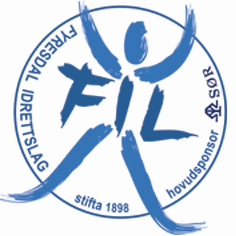  FotballgruppaReferat styresmøte 24.09. kl 20.00 hos SveinSaker:32/13- Godkjenning av innkallingGodkjent33/13- Referat frå sist møteSøppeldunkar: Det kjøpast inn 2-3 søppeldunkar, same som skulen har. Ikkje avklara kven som betalar endå, håpar på eit spleiselag med kommunen. Dei må på plass innan neste sesong. Vi kan hive sekkane i konteinerane. Kjell Ove har saken.Det har kommet reaksjonar på at mi ikkje betalar vaksne som dømmer. Vi tar saka opp att på våren med godtgjersle. Enkelte lag bl.a. J16 er vanskeleg å få ungdommar til å dømme.Trappa har kommet, må monteras snarast.Vasking av klubbhus; saka står stille.34/13- Evalueringsmøte med oppmenn og trenerar for sesongen 2013Torsdag 31.10.13 kl 19.00 på meieriet. Annveig sender ut evalueringsskjema og innkalling til trenerar og oppmenn. Møteplikt! Sven Erik snakkar med Meieriet. 35/13- SponsorarVi ventar fortsatt på TA. (Bondal Motor, Fyresdal Sag og Bygg, Nigard Kile summen er nå 20,000 i året.) 36/13- Spelerdrakter/treningsdressarInnskjerping av det med like drakter på alle spelerane!!! Kvit shorts og blå sokkar skal alle ha! Ein innfører felles draktvask for alle lag!Vi går for nye draktsett, men vi må sjå dei fyrst. Har vi behov for drakter til A-laget, eller «krever» Spar det? Annveig sender mail når ho får vite meir om dette.37/13- TrenargodtgjersleTrenarane for J14 og J16 får 7000,- kvar. Dei har ikkje ungar med på laget.G12 150,- pr kamp og 150,- treningG 8 150,- pr kamp og 150,- trening38/13-Foreldrebetaling for trenarar400,- i treningsavgift opp til 12 år + event. Foreldrebetaling(max 200,- pr barn)600,- for 14 og 16 årslag i treningsavgiftOppmenn for dei aktuelle laga betalar ikkje foreldrebetaling39/13- Trafikksikker fotballklubb-15 punkt for bilsikringVi har laga 15 punkt. Annveig sender til Roger Eilertsen. Sender og ut til alle oppmenn og trenerar. Desse må vidareformidle til sine foreldre. Dette må gjentakast til våren. Hengast også opp på klubbhuset.40/13- GrasklypparAslak har søkt gjensidigestiftelsen om 70 000,- + 20 000,- i eigenkapital. 41/13-Prosjektet til idrettsrådet med integreringa av innflytterar, Info til styretIngen i styret har noko informasjon om dette42/13- Klubbhuset. Må mi leige inn folk til å ferdigstille huset?Arild har hatt befaring med fylkeskommunen. Dei var fornøgde med alt bortsett frå toalettene. Dei er ikkje universelt utforma. Dette kan ordnast med rampe på utsida. Andre etasje er det ikkje søkt om tippemidler. Derfor er det 1. etasje som må ferdigstillast og Inge Aamlid må skrive ferdigattest slik at vi får momsrefusjon og utbetala siste 50% av tippmidlane. Det som hastar mest er trappa og døra oppe. Sven Erik snakkar med Arve.43/13- PlasthallLeiar av idrettslaget, Olav A. Veum har hatt dialog med ordføraren. Arild prekar med han. 44/13-ValnemdValnemnda ved/ Vidar Holmegård, Sigurd Skomedal og Jan Erik Johannessen dei må komme i gang tidleg dette året. Kjell Ove tar kontakt. 45/13- Eventuelt :- Samarbeid med kulturskulen (Kjell Ove): Kvart lag og kvar trenar må ta det eventuelt opp dersom det er kollisjon med trening/kampar. - Trenerkurs for foreldre: konkret ønske frå foreldre: det er ynskje om at det eit enkelt kurs som øvelser og korleis ein legg opp ei trening. Vi prøvar å få til dette på vinter/tidleg vår med lokale krefter v/ Kjell Ove.- Dommerkontakt: Vi tar opp dette på trenar/oppmannsmøte.Nett på bingen. Kan skulen betale dette? Svein snakkar med rektor på Gimle.Blir ein kamp utsatt må kretsen ha informasjon slik at det kjem på terminlista.Annveig, sekretær